	Checklista Midsommar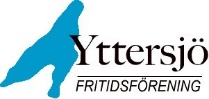 Utgåva 2022-03-22AktivitetAnsvarigHuvudansvarig person(har koll på hela aktiviteten)Klä MidsommarstångenHämta stången hos Bergström, Yttersjö 481.Plocka blommor och björkrisGlöm ej tång och kilar till stången.Najtråd finns i förrådet på HolkenFikaservering uteAntal tårtor:   Ca 30 stPartytält finns på HolkenDuka upp försäljningen under partytältetKassaapparat med växelkassa erhålles av kassörenPriser inlagda i kassaapparaten.Fikaservering inne + GlassförsäljningKassaapparat med växelkassa erhålles av kassörenPriser inlagda i kassaapparaten.FiskedammUtrustning för fiskdammen finns i förrådet på HolkenBetalning till fiskdammen gör man i någon av kassorna och erhåller biljett till fiskdammen.Fisken består av godispåse (Kalaspatrullen eller Tom&Jerry)PilkastningTavla och pilar finns på HolkenIngen avgift för deltagandeSpiktävlingHammare, träklump i lagom storlek, tidtagarur, spikSlå ned spikar i förväg så de ej sprätter iväg och skadar någon.Ingen avgift för deltagandeLekar & Dans runt stångenMusikanläggning med bluetooth och mikrofon finns på HolkenAffischering,På anslagstavlor, Facebook, Hemsida (Frank Drewes)VaruinköpTag kontakt med kassören så ombesörjer han att det blir inhandlat och levererat till Holken